ANEXO B – NTCB 01ESTADO DE MATO GROSSO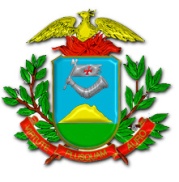 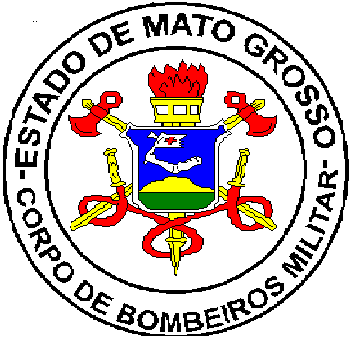 CORPO DE BOMBEIROS MILITARDIRETORIA DE SEGURANÇA CONTRA INCÊNDIO E PÂNICOREQUERIMENTO PADRÃOVenho requerer a prestação dos serviços desse órgão conforme especificadoREQUERIMENTO PADRÃOVenho requerer a prestação dos serviços desse órgão conforme especificadoREQUERIMENTO PADRÃOVenho requerer a prestação dos serviços desse órgão conforme especificadoREQUERIMENTO PADRÃOVenho requerer a prestação dos serviços desse órgão conforme especificadoREQUERIMENTO PADRÃOVenho requerer a prestação dos serviços desse órgão conforme especificadoREQUERIMENTO PADRÃOVenho requerer a prestação dos serviços desse órgão conforme especificadoREQUERIMENTO PADRÃOVenho requerer a prestação dos serviços desse órgão conforme especificadoREQUERIMENTO PADRÃOVenho requerer a prestação dos serviços desse órgão conforme especificadoREQUERIMENTO PADRÃOVenho requerer a prestação dos serviços desse órgão conforme especificado1. IDENTIFICAÇÃO DO SERVIÇO SOLICITADO (Marcar somente um serviço)1. IDENTIFICAÇÃO DO SERVIÇO SOLICITADO (Marcar somente um serviço)1. IDENTIFICAÇÃO DO SERVIÇO SOLICITADO (Marcar somente um serviço)1. IDENTIFICAÇÃO DO SERVIÇO SOLICITADO (Marcar somente um serviço)1. IDENTIFICAÇÃO DO SERVIÇO SOLICITADO (Marcar somente um serviço)1. IDENTIFICAÇÃO DO SERVIÇO SOLICITADO (Marcar somente um serviço)1. IDENTIFICAÇÃO DO SERVIÇO SOLICITADO (Marcar somente um serviço)1. IDENTIFICAÇÃO DO SERVIÇO SOLICITADO (Marcar somente um serviço)1. IDENTIFICAÇÃO DO SERVIÇO SOLICITADO (Marcar somente um serviço)Análise(N° do Processo aprovado ___________________/________)(   ) 1º Processo de Segurança Contra Incêndio e Pânico(   ) 1º Processo de Segurança Contra Incêndio e Pânico(   ) 1º Processo de Segurança Contra Incêndio e Pânico(   ) 1º Processo de Segurança Contra Incêndio e Pânico(   ) 1º Processo de Segurança Contra Incêndio e Pânico(   ) 1º Processo de Segurança Contra Incêndio e Pânico(   ) 1º Processo de Segurança Contra Incêndio e Pânico(   ) 1º Processo de Segurança Contra Incêndio e PânicoAnálise(N° do Processo aprovado ___________________/________)(   ) Resposta Circunstanciada (Informar aqui o  nº do 1º protocolo _________/______)(   ) Resposta Circunstanciada (Informar aqui o  nº do 1º protocolo _________/______)(   ) Resposta Circunstanciada (Informar aqui o  nº do 1º protocolo _________/______)(   ) Resposta Circunstanciada (Informar aqui o  nº do 1º protocolo _________/______)(   ) Resposta Circunstanciada (Informar aqui o  nº do 1º protocolo _________/______)(   ) Resposta Circunstanciada (Informar aqui o  nº do 1º protocolo _________/______)(   ) Resposta Circunstanciada (Informar aqui o  nº do 1º protocolo _________/______)(   ) Resposta Circunstanciada (Informar aqui o  nº do 1º protocolo _________/______)Análise(N° do Processo aprovado ___________________/________)(   ) Alteração de dados (Substituição)(   ) Alteração de dados (Substituição)(   ) Alteração de dados (Substituição)(   ) Alteração de dados (Substituição)(   ) Alteração de dados (Substituição)Haverá acréscimo de área?(   ) sim   (   ) nãoHaverá acréscimo de área?(   ) sim   (   ) nãoHaverá acréscimo de área?(   ) sim   (   ) nãoAnálise(N° do Processo aprovado ___________________/________)(   ) Alteração de dados (Atualização)(   ) Alteração de dados (Atualização)(   ) Alteração de dados (Atualização)(   ) Alteração de dados (Atualização)(   ) Alteração de dados (Atualização)Haverá acréscimo de área?(   ) sim   (   ) nãoHaverá acréscimo de área?(   ) sim   (   ) nãoHaverá acréscimo de área?(   ) sim   (   ) nãoAnálise(N° do Processo aprovado ___________________/________)(   ) Alteração de Razão Social/CNPJ(   ) Alteração de Razão Social/CNPJ(   ) Alteração de Razão Social/CNPJ(   ) Alteração de Razão Social/CNPJ(   ) Alteração de Razão Social/CNPJ(   ) Alteração de Razão Social/CNPJ(   ) Alteração de Razão Social/CNPJ(   ) Alteração de Razão Social/CNPJAnálise(N° do Processo aprovado ___________________/________)(   ) PTET (eventos/shows)(   ) PTET (eventos/shows)(   ) PTET (eventos/shows)(   ) PTET (eventos/shows)(   ) PTET (eventos/shows)(   ) PTET (eventos/shows)(   ) PTET (eventos/shows)(   ) PTET (eventos/shows)Vistoria técnica(N° do Processo aprovado ___________________/________)(   ) 1ª Vistoria(   ) 1ª Vistoria(   ) 1ª Vistoria(   ) 1ª Vistoria(   ) 1ª Vistoria(   ) 1ª Vistoria(   ) 1ª Vistoria(   ) 1ª VistoriaVistoria técnica(N° do Processo aprovado ___________________/________)(   ) Retorno (Informar aqui o  nº do 1º protocolo __________/______)(   ) Retorno (Informar aqui o  nº do 1º protocolo __________/______)(   ) Retorno (Informar aqui o  nº do 1º protocolo __________/______)(   ) Retorno (Informar aqui o  nº do 1º protocolo __________/______)(   ) Retorno (Informar aqui o  nº do 1º protocolo __________/______)(   ) Retorno (Informar aqui o  nº do 1º protocolo __________/______)(   ) Retorno (Informar aqui o  nº do 1º protocolo __________/______)(   ) Retorno (Informar aqui o  nº do 1º protocolo __________/______)Vistoria técnica(N° do Processo aprovado ___________________/________)(   ) Vistoria para renovação de Alvará(   ) Vistoria para renovação de Alvará(   ) Vistoria para renovação de Alvará(   ) Vistoria para renovação de Alvará(   ) Vistoria para renovação de Alvará(   ) Vistoria para renovação de Alvará(   ) Vistoria para renovação de Alvará(   ) Vistoria para renovação de AlvaráVistoria técnica(N° do Processo aprovado ___________________/________)(   ) Vistoria para eventos/shows(   ) Vistoria para eventos/shows(   ) Vistoria para eventos/shows(   ) Vistoria para eventos/shows(   ) Vistoria para eventos/shows(   ) Vistoria para eventos/shows(   ) Vistoria para eventos/shows(   ) Vistoria para eventos/showsProcedimento Simplificado(   ) (   ) (   ) (   ) (   ) (   ) (   ) (   ) Outros:(   ) ________________________________(especificar)(   ) ________________________________(especificar)(   ) ________________________________(especificar)(   ) ________________________________(especificar)(   ) ________________________________(especificar)(   ) ________________________________(especificar)(   ) ________________________________(especificar)(   ) ________________________________(especificar)2. IDENTIFICAÇÃO DA EDIFICAÇÃO, INSTALAÇÃO OU LOCAL DE RISCO2. IDENTIFICAÇÃO DA EDIFICAÇÃO, INSTALAÇÃO OU LOCAL DE RISCO2. IDENTIFICAÇÃO DA EDIFICAÇÃO, INSTALAÇÃO OU LOCAL DE RISCO2. IDENTIFICAÇÃO DA EDIFICAÇÃO, INSTALAÇÃO OU LOCAL DE RISCO2. IDENTIFICAÇÃO DA EDIFICAÇÃO, INSTALAÇÃO OU LOCAL DE RISCO2. IDENTIFICAÇÃO DA EDIFICAÇÃO, INSTALAÇÃO OU LOCAL DE RISCO2. IDENTIFICAÇÃO DA EDIFICAÇÃO, INSTALAÇÃO OU LOCAL DE RISCO2. IDENTIFICAÇÃO DA EDIFICAÇÃO, INSTALAÇÃO OU LOCAL DE RISCO2. IDENTIFICAÇÃO DA EDIFICAÇÃO, INSTALAÇÃO OU LOCAL DE RISCORazão Social:Razão Social:Razão Social:Razão Social:Razão Social:Razão Social:Razão Social:Razão Social:Razão Social:Nome Fantasia/Evento:Nome Fantasia/Evento:Nome Fantasia/Evento:Nome Fantasia/Evento:Nome Fantasia/Evento:Nome Fantasia/Evento:Nome Fantasia/Evento:CNPJ/CPF:CNPJ/CPF:Endereço:Endereço:Endereço:Endereço:Endereço:Endereço:Endereço:Telefone:Telefone:Bairro:Bairro:Bairro:Bairro:Bairro:Cidade:Cidade:CEP:CEP:Proprietário / Responsável pelo uso:Proprietário / Responsável pelo uso:Proprietário / Responsável pelo uso:Proprietário / Responsável pelo uso:Proprietário / Responsável pelo uso:Proprietário / Responsável pelo uso:Proprietário / Responsável pelo uso:Telefone:Telefone:Responsável técnico pelo PSCIP:Responsável técnico pelo PSCIP:Responsável técnico pelo PSCIP:Responsável técnico pelo PSCIP:Responsável técnico pelo PSCIP:Responsável técnico pelo PSCIP:Responsável técnico pelo PSCIP:Nº CREA/CAU:Nº CREA/CAU:Área construída (m2):Área construída (m2):Área a construir (m2):Área a construir (m2):Área a construir (m2):Área a construir (m2):Área a construir (m2):Área total (m2):Área total (m2):Ocupação:Ocupação:Ocupação:Divisão:Divisão:Divisão:Divisão:Risco:Risco:3. DADOS DO SIGNATÁRIO3. DADOS DO SIGNATÁRIO3. DADOS DO SIGNATÁRIO3. DADOS DO SIGNATÁRIO3. DADOS DO SIGNATÁRIO3. DADOS DO SIGNATÁRIO3. DADOS DO SIGNATÁRIO3. DADOS DO SIGNATÁRIO3. DADOS DO SIGNATÁRIONome:Nome:Nome:Nome:Nome:Nome:Nome:Telefone:Telefone:CPF:CPF:CPF:CPF:CPF:CPF:CPF:E-mail:E-mail:4. NOTIFICAÇÃO PRÉVIA4. NOTIFICAÇÃO PRÉVIA4. NOTIFICAÇÃO PRÉVIA4. NOTIFICAÇÃO PRÉVIA4. NOTIFICAÇÃO PRÉVIA4. NOTIFICAÇÃO PRÉVIA4. NOTIFICAÇÃO PRÉVIA4. NOTIFICAÇÃO PRÉVIA4. NOTIFICAÇÃO PRÉVIAFica o requerente previamente notificado de que: 4.1. O Alvará de Segurança Contra Incêndio e Pânico (ASCIP) será expedido pelo Corpo de Bombeiros Militar, desde que as edificações, instalações e locais de risco vistoriadas estejam com suas medidas de segurança contra incêndio e pânico instaladas de acordo com respectivo processo aprovado, ou ainda, desde que sanadas as observações apontadas em vistoria técnica.4.2 Os Processos de Segurança Contra Incêndio e Pânico, os Alvarás de Prevenção Contra Incêndio e Pânico, os relatórios de vistorias, as consultas prévias, os pareceres técnicos, as informações técnicas e outros documentos, quando não retirados no prazo de 90 (noventa) dias após o término do tempo estipulado pelo Corpo de Bombeiros Militar para tramitação destes documentos, serão incinerados.4.3 As edificações, instalações e locais de riscos somente poderão ser habitadas ou entrarem em funcionamento mediante a liberação do Alvará de Prevenção Contra Incêndio e Pânico do Corpo de Bombeiros Militar.4.4 Ficam cientificadas, as pessoas físicas e jurídicas, tais como o proprietário, responsável pelo uso, síndico, locatário, comodatário, arrendatário e responsáveis técnicos que responderão, civil e criminalmente, pelos danos/sinistros decorrentes da infração das medidas de segurança contra incêndio e pânico previstas na legislação em vigor.4.5 O interessado deverá acompanhar o andamento de seu processo no Sistema de Protocolo do Estado de Mato Grosso.Fica o requerente previamente notificado de que: 4.1. O Alvará de Segurança Contra Incêndio e Pânico (ASCIP) será expedido pelo Corpo de Bombeiros Militar, desde que as edificações, instalações e locais de risco vistoriadas estejam com suas medidas de segurança contra incêndio e pânico instaladas de acordo com respectivo processo aprovado, ou ainda, desde que sanadas as observações apontadas em vistoria técnica.4.2 Os Processos de Segurança Contra Incêndio e Pânico, os Alvarás de Prevenção Contra Incêndio e Pânico, os relatórios de vistorias, as consultas prévias, os pareceres técnicos, as informações técnicas e outros documentos, quando não retirados no prazo de 90 (noventa) dias após o término do tempo estipulado pelo Corpo de Bombeiros Militar para tramitação destes documentos, serão incinerados.4.3 As edificações, instalações e locais de riscos somente poderão ser habitadas ou entrarem em funcionamento mediante a liberação do Alvará de Prevenção Contra Incêndio e Pânico do Corpo de Bombeiros Militar.4.4 Ficam cientificadas, as pessoas físicas e jurídicas, tais como o proprietário, responsável pelo uso, síndico, locatário, comodatário, arrendatário e responsáveis técnicos que responderão, civil e criminalmente, pelos danos/sinistros decorrentes da infração das medidas de segurança contra incêndio e pânico previstas na legislação em vigor.4.5 O interessado deverá acompanhar o andamento de seu processo no Sistema de Protocolo do Estado de Mato Grosso.Fica o requerente previamente notificado de que: 4.1. O Alvará de Segurança Contra Incêndio e Pânico (ASCIP) será expedido pelo Corpo de Bombeiros Militar, desde que as edificações, instalações e locais de risco vistoriadas estejam com suas medidas de segurança contra incêndio e pânico instaladas de acordo com respectivo processo aprovado, ou ainda, desde que sanadas as observações apontadas em vistoria técnica.4.2 Os Processos de Segurança Contra Incêndio e Pânico, os Alvarás de Prevenção Contra Incêndio e Pânico, os relatórios de vistorias, as consultas prévias, os pareceres técnicos, as informações técnicas e outros documentos, quando não retirados no prazo de 90 (noventa) dias após o término do tempo estipulado pelo Corpo de Bombeiros Militar para tramitação destes documentos, serão incinerados.4.3 As edificações, instalações e locais de riscos somente poderão ser habitadas ou entrarem em funcionamento mediante a liberação do Alvará de Prevenção Contra Incêndio e Pânico do Corpo de Bombeiros Militar.4.4 Ficam cientificadas, as pessoas físicas e jurídicas, tais como o proprietário, responsável pelo uso, síndico, locatário, comodatário, arrendatário e responsáveis técnicos que responderão, civil e criminalmente, pelos danos/sinistros decorrentes da infração das medidas de segurança contra incêndio e pânico previstas na legislação em vigor.4.5 O interessado deverá acompanhar o andamento de seu processo no Sistema de Protocolo do Estado de Mato Grosso.Fica o requerente previamente notificado de que: 4.1. O Alvará de Segurança Contra Incêndio e Pânico (ASCIP) será expedido pelo Corpo de Bombeiros Militar, desde que as edificações, instalações e locais de risco vistoriadas estejam com suas medidas de segurança contra incêndio e pânico instaladas de acordo com respectivo processo aprovado, ou ainda, desde que sanadas as observações apontadas em vistoria técnica.4.2 Os Processos de Segurança Contra Incêndio e Pânico, os Alvarás de Prevenção Contra Incêndio e Pânico, os relatórios de vistorias, as consultas prévias, os pareceres técnicos, as informações técnicas e outros documentos, quando não retirados no prazo de 90 (noventa) dias após o término do tempo estipulado pelo Corpo de Bombeiros Militar para tramitação destes documentos, serão incinerados.4.3 As edificações, instalações e locais de riscos somente poderão ser habitadas ou entrarem em funcionamento mediante a liberação do Alvará de Prevenção Contra Incêndio e Pânico do Corpo de Bombeiros Militar.4.4 Ficam cientificadas, as pessoas físicas e jurídicas, tais como o proprietário, responsável pelo uso, síndico, locatário, comodatário, arrendatário e responsáveis técnicos que responderão, civil e criminalmente, pelos danos/sinistros decorrentes da infração das medidas de segurança contra incêndio e pânico previstas na legislação em vigor.4.5 O interessado deverá acompanhar o andamento de seu processo no Sistema de Protocolo do Estado de Mato Grosso.Fica o requerente previamente notificado de que: 4.1. O Alvará de Segurança Contra Incêndio e Pânico (ASCIP) será expedido pelo Corpo de Bombeiros Militar, desde que as edificações, instalações e locais de risco vistoriadas estejam com suas medidas de segurança contra incêndio e pânico instaladas de acordo com respectivo processo aprovado, ou ainda, desde que sanadas as observações apontadas em vistoria técnica.4.2 Os Processos de Segurança Contra Incêndio e Pânico, os Alvarás de Prevenção Contra Incêndio e Pânico, os relatórios de vistorias, as consultas prévias, os pareceres técnicos, as informações técnicas e outros documentos, quando não retirados no prazo de 90 (noventa) dias após o término do tempo estipulado pelo Corpo de Bombeiros Militar para tramitação destes documentos, serão incinerados.4.3 As edificações, instalações e locais de riscos somente poderão ser habitadas ou entrarem em funcionamento mediante a liberação do Alvará de Prevenção Contra Incêndio e Pânico do Corpo de Bombeiros Militar.4.4 Ficam cientificadas, as pessoas físicas e jurídicas, tais como o proprietário, responsável pelo uso, síndico, locatário, comodatário, arrendatário e responsáveis técnicos que responderão, civil e criminalmente, pelos danos/sinistros decorrentes da infração das medidas de segurança contra incêndio e pânico previstas na legislação em vigor.4.5 O interessado deverá acompanhar o andamento de seu processo no Sistema de Protocolo do Estado de Mato Grosso.Fica o requerente previamente notificado de que: 4.1. O Alvará de Segurança Contra Incêndio e Pânico (ASCIP) será expedido pelo Corpo de Bombeiros Militar, desde que as edificações, instalações e locais de risco vistoriadas estejam com suas medidas de segurança contra incêndio e pânico instaladas de acordo com respectivo processo aprovado, ou ainda, desde que sanadas as observações apontadas em vistoria técnica.4.2 Os Processos de Segurança Contra Incêndio e Pânico, os Alvarás de Prevenção Contra Incêndio e Pânico, os relatórios de vistorias, as consultas prévias, os pareceres técnicos, as informações técnicas e outros documentos, quando não retirados no prazo de 90 (noventa) dias após o término do tempo estipulado pelo Corpo de Bombeiros Militar para tramitação destes documentos, serão incinerados.4.3 As edificações, instalações e locais de riscos somente poderão ser habitadas ou entrarem em funcionamento mediante a liberação do Alvará de Prevenção Contra Incêndio e Pânico do Corpo de Bombeiros Militar.4.4 Ficam cientificadas, as pessoas físicas e jurídicas, tais como o proprietário, responsável pelo uso, síndico, locatário, comodatário, arrendatário e responsáveis técnicos que responderão, civil e criminalmente, pelos danos/sinistros decorrentes da infração das medidas de segurança contra incêndio e pânico previstas na legislação em vigor.4.5 O interessado deverá acompanhar o andamento de seu processo no Sistema de Protocolo do Estado de Mato Grosso.Fica o requerente previamente notificado de que: 4.1. O Alvará de Segurança Contra Incêndio e Pânico (ASCIP) será expedido pelo Corpo de Bombeiros Militar, desde que as edificações, instalações e locais de risco vistoriadas estejam com suas medidas de segurança contra incêndio e pânico instaladas de acordo com respectivo processo aprovado, ou ainda, desde que sanadas as observações apontadas em vistoria técnica.4.2 Os Processos de Segurança Contra Incêndio e Pânico, os Alvarás de Prevenção Contra Incêndio e Pânico, os relatórios de vistorias, as consultas prévias, os pareceres técnicos, as informações técnicas e outros documentos, quando não retirados no prazo de 90 (noventa) dias após o término do tempo estipulado pelo Corpo de Bombeiros Militar para tramitação destes documentos, serão incinerados.4.3 As edificações, instalações e locais de riscos somente poderão ser habitadas ou entrarem em funcionamento mediante a liberação do Alvará de Prevenção Contra Incêndio e Pânico do Corpo de Bombeiros Militar.4.4 Ficam cientificadas, as pessoas físicas e jurídicas, tais como o proprietário, responsável pelo uso, síndico, locatário, comodatário, arrendatário e responsáveis técnicos que responderão, civil e criminalmente, pelos danos/sinistros decorrentes da infração das medidas de segurança contra incêndio e pânico previstas na legislação em vigor.4.5 O interessado deverá acompanhar o andamento de seu processo no Sistema de Protocolo do Estado de Mato Grosso.Fica o requerente previamente notificado de que: 4.1. O Alvará de Segurança Contra Incêndio e Pânico (ASCIP) será expedido pelo Corpo de Bombeiros Militar, desde que as edificações, instalações e locais de risco vistoriadas estejam com suas medidas de segurança contra incêndio e pânico instaladas de acordo com respectivo processo aprovado, ou ainda, desde que sanadas as observações apontadas em vistoria técnica.4.2 Os Processos de Segurança Contra Incêndio e Pânico, os Alvarás de Prevenção Contra Incêndio e Pânico, os relatórios de vistorias, as consultas prévias, os pareceres técnicos, as informações técnicas e outros documentos, quando não retirados no prazo de 90 (noventa) dias após o término do tempo estipulado pelo Corpo de Bombeiros Militar para tramitação destes documentos, serão incinerados.4.3 As edificações, instalações e locais de riscos somente poderão ser habitadas ou entrarem em funcionamento mediante a liberação do Alvará de Prevenção Contra Incêndio e Pânico do Corpo de Bombeiros Militar.4.4 Ficam cientificadas, as pessoas físicas e jurídicas, tais como o proprietário, responsável pelo uso, síndico, locatário, comodatário, arrendatário e responsáveis técnicos que responderão, civil e criminalmente, pelos danos/sinistros decorrentes da infração das medidas de segurança contra incêndio e pânico previstas na legislação em vigor.4.5 O interessado deverá acompanhar o andamento de seu processo no Sistema de Protocolo do Estado de Mato Grosso.Fica o requerente previamente notificado de que: 4.1. O Alvará de Segurança Contra Incêndio e Pânico (ASCIP) será expedido pelo Corpo de Bombeiros Militar, desde que as edificações, instalações e locais de risco vistoriadas estejam com suas medidas de segurança contra incêndio e pânico instaladas de acordo com respectivo processo aprovado, ou ainda, desde que sanadas as observações apontadas em vistoria técnica.4.2 Os Processos de Segurança Contra Incêndio e Pânico, os Alvarás de Prevenção Contra Incêndio e Pânico, os relatórios de vistorias, as consultas prévias, os pareceres técnicos, as informações técnicas e outros documentos, quando não retirados no prazo de 90 (noventa) dias após o término do tempo estipulado pelo Corpo de Bombeiros Militar para tramitação destes documentos, serão incinerados.4.3 As edificações, instalações e locais de riscos somente poderão ser habitadas ou entrarem em funcionamento mediante a liberação do Alvará de Prevenção Contra Incêndio e Pânico do Corpo de Bombeiros Militar.4.4 Ficam cientificadas, as pessoas físicas e jurídicas, tais como o proprietário, responsável pelo uso, síndico, locatário, comodatário, arrendatário e responsáveis técnicos que responderão, civil e criminalmente, pelos danos/sinistros decorrentes da infração das medidas de segurança contra incêndio e pânico previstas na legislação em vigor.4.5 O interessado deverá acompanhar o andamento de seu processo no Sistema de Protocolo do Estado de Mato Grosso.________________________________________________Assinatura________________________________________________Assinatura________________________________________________Assinatura________________________________________________AssinaturaProtocolo nº: Protocolo nº: Protocolo nº: Protocolo nº: UBM:________________________________________________Assinatura________________________________________________Assinatura________________________________________________Assinatura________________________________________________AssinaturaData de Entrada:               /              / Data de Entrada:               /              / Data de Entrada:               /              / Data de Entrada:               /              / Data de Entrada:               /              / ________________________________________________Assinatura________________________________________________Assinatura________________________________________________Assinatura________________________________________________AssinaturaHorário:Horário:Horário:Horário:Horário:Mensagem:Mensagem:Mensagem:Mensagem:Carimbo e Assinatura do AtendenteCarimbo e Assinatura do AtendenteCarimbo e Assinatura do AtendenteCarimbo e Assinatura do AtendenteCarimbo e Assinatura do Atendente